Article 29 – Your education should help you learn to respect and protect the environment.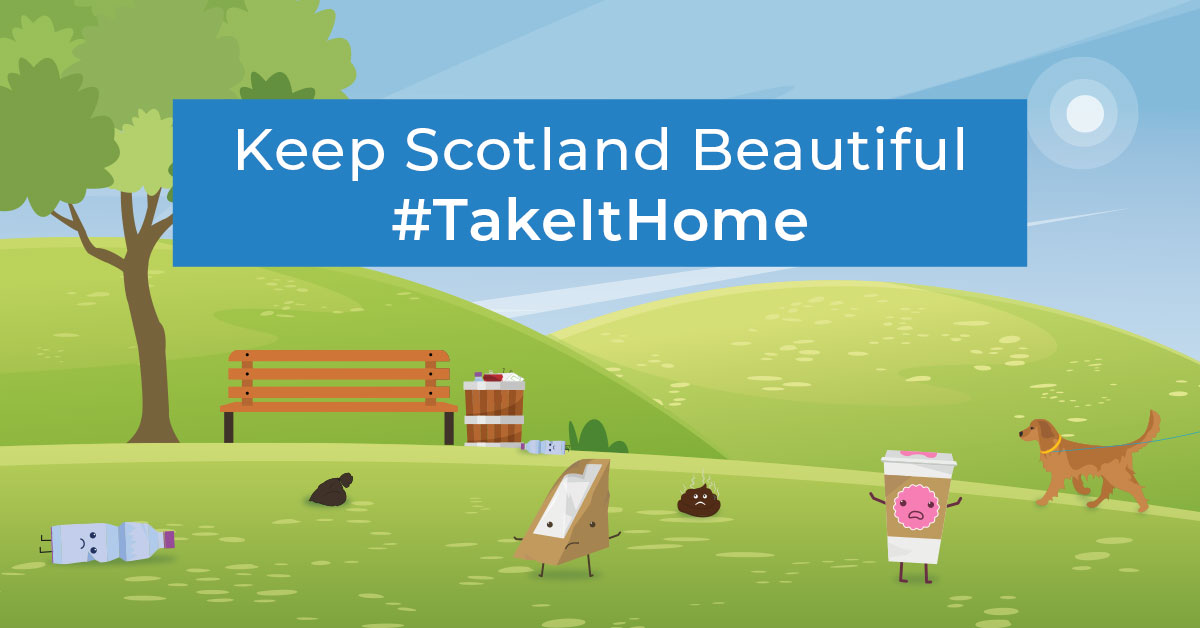 If you would like to join your child for the community litter pick, please come along at the time and meeting point below.TimeClassAreaMeeting point9.15am-9.45amP1a & P1bInfant playground/grassy areaInfant playground9.55am-10.25amP2 & P2/3Grassy area in upper playgroundUpper school playground11am-11.30amP3 & P4aOutside gates of upper playground up to bridge. Gates outside upper playground11.45am-12.15pmP4b & P5aGrassy area at carpark/side of schoolMain entrance/carpark1.30pm-2pmP5b & P6 Astro pitch and surrounding area/small swing parkOutside Astro pitch2.05pm-2.35pmP7a & P7bFootball field/main swing parkCommunity centre carpark